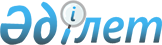 Аудандық мәслихаттың 2017 жылғы 11 желтоқсандағы № 161 "2018-2020 жылдарға арналған Хромтау аудандық бюджетін бекіту туралы" шешіміне өзгерістер мен толықтырулар енгізу туралы
					
			Мерзімі біткен
			
			
		
					Ақтөбе облысы Хромтау аудандық мәслихатының 2018 жылғы 2 наурыздағы № 186 шешімі. Ақтөбе облысы Хромтау аудандық Әділет басқармасында 2018 жылғы 20 наурызда № 3-12-165 болып тіркелді. Мерзімі өткендіктен қолданыс тоқтатылды
      Қазақстан Республикасының 2001 жылғы 23 қаңтардағы "Қазақстан Республикасындағы жергілікті мемлекеттік басқару және өзін-өзі басқару туралы" Заңының 6 бабына және Қазақстан Республикасының 2008 жылғы 4 желтоқсандағы Бюджеттік Кодексінің 106 бабының 1, 4 тармақтарына сәйкес, Хромтау аудандық мәслихаты ШЕШІМ ҚАБЫЛДАДЫ:
      1. Аудандық мәслихаттың 2017 жылғы 11 желтоқсандағы № 161 "2018-2020 жылдарға арналған Хромтау аудандық бюджетін бекіту туралы" (нормативтік құқықтық актілерді мемлекеттік тіркеу тізілімінде № 5782 тіркелген, 2018 жылғы 11 қаңтарда аудандық "Хромтау" газетінде жарияланған) шешіміне келесідей өзгерістер мен толықтырулар енгізілсін:
      1 тармақта:
      1) тармақшасында:
      кірістер - "6 015 579" сандары "6 157 007" сандарымен ауыстырылсын;
      оның ішінде:
      трансферттер түсімдері - "1 660 576" сандары "1 862 246" сандарымен ауыстырылсын;
      2) тармақшасында:
      шығындар - "6 015 579" сандары "6 157 007" сандарымен ауыстырылсын. 
      9 тармақ келесідей мазмұндағы абзацтармен толықтырылсын:
      "Бақытты бала" бағдарламасын жүзеге асыруға 11 435 мың теңге;
      Жазық ауылында жеткізуші және кентішілік газ құбырлары желілерінің құрылысына 53 793 мың теңге;
      Көктау ауылында электр желілерін күрделі жөндеуге 28 646 мың теңге;
      Хромтау қаласында "22 квартал" мөлтек ауданында автокөлік жолдарының құрылысына 75 000 мың теңге;
      өрт сөндіру бекеттерін кезең-кезеңімен құру жоспарын іске асыруға 4 500 мың теңге. 
      2. Көрсетілген шешімдегі 1 қосымша осы шешімнің қосымшасына сәйкес жаңа редакцияда жазылсын.
      3. "Хромтау аудандық мәслихатының аппараты" мемлекеттік мекемесі заңнамада белгіленген тәртіппен:
      1) осы шешімді Хромтау аудандық Әділет басқармасында мемлекеттік тіркеуді;
      2) осы шешімді мерзімді баспа басылымдарында және Қазақстан Республикасы нормативтік құқықтық актілерінің эталондық бақылау банкінде ресми жариялауға жіберуді;
      3) осы шешімді Хромтау аудандық мәслихатының интернет-ресурсында орналастыруды қамтамасыз етсін.
      4. Осы шешім 2018 жылғы 1 қаңтардан бастап қолданысқа енгізіледі. 2018 жылға арналған Хромтау аудандық бюджеті 
					© 2012. Қазақстан Республикасы Әділет министрлігінің «Қазақстан Республикасының Заңнама және құқықтық ақпарат институты» ШЖҚ РМК
				
      Хромтау аудандық мәслихатының сессия төрағасы 

Ж. НұрымовХромтау аудандық мәслихатының хатшысы       Д. Молдашев
Аудандық мәслихаттың
2018 жылғы 2 наурыздағы
№ 186 шешіміне қосымша
Аудандық мәслихаттың
2017 жылғы 11 желтоқсандағы
№ 161 шешіміне № 1 қосымша
санаты
санаты
санаты
санаты
сомасы (мың теңге)
сыныбы
сыныбы
сыныбы
сомасы (мың теңге)
ішкі сыныбы
ішкі сыныбы
сомасы (мың теңге)
атауы
сомасы (мың теңге)
1
2
3
4
5
I. Кірістер
6 157 007
1
Салықтық түсiмдер
4 212 232
01
Табыс салығы
1 432 945
2
Жеке табыс салығы
1 432 945
Төлем көзінен салық салынатын табыстардан ұсталатын жеке табыс салығы
1 413 700
Төлем көзінен салық салынбайтын табыстардан ұсталатын жеке табыс салығы
14 345
Төлем көзінен салық салынатын шетелдік азаматтар табыстарынан ұсталатын жеке табыс салығы
4 900
03
Әлеуметтік салық
1 120 339
1
Әлеуметтік салық
1 120 339
Әлеуметтік салық
1 120 339
04
Меншікке салынатын салықтар
1 599 154
1
Мүлікке салынатын салықтар
1 564 600
Заңды тұлғалар мен жеке кәсіпкерлердің мүлкіне салынатын салық
1 564 600
Жеке тұлғалардың мүлкіне салынатын салық
990
3
Жер салығы
9 800
Елді мекендер жерлеріне алынатын жер салығы
950
Елді мекендердің жерлеріне алынатын жер салығын қоспағанда, жер салығы
8 850
4
Көлік құралдарына салынатын салық
22 514
Заңды тұлғалардан көлік құралдарына салынатын салық
2 564
Жеке тұлғалардың көлік құралдарына салынатын салық
19 950
5
Бірыңғай жер салығы
1 250
Бірыңғай жер салығы
1 250
05
Тауарларға, жұмыстарға және қызметтерге салынатын ішкі салықтар
48 694
2
Акциздер
4 750
Қазақстан Республикасының аумағында өндірілген бензин (авиациялықты қоспағанда) және дизель отыны 
4 750
3
Табиғи және басқа да ресурстарды пайдаланғаны үшін түсетін түсімдер
17 300
Жер учаскелерін пайдаланғаны үшін төлем
17 300
4
Кәсіпкерлік және кәсіби қызметті жүзеге асырғаны үшін алынатын алымдар
26 500
Жекелеген қызмет түрлерімен айналысу құқығы үшін алынатын лицензиялық алым
17 800
Жергілікті бюджетке төленетін тіркелгені үшін алым
8 700
5
Тіркелген салық
144
08
1
Мемлекеттік баж
11 100
Жергілікті бюджетке төленетін мемлекеттік баж
11 100
2
Салықтық емес түсiмдер
29 447
01
Мемлекеттік меншіктен түсетін кірістер
10 900
5
Мемлекет меншігіндегі мүлікті жалға беруден түсетін кірістер
10 900
Аудандық маңызы бар қала, ауыл, кент, ауылдық округ әкімдерінің басқаруындағы мемлекеттік мүлікті жалға беруден түсетін кірістерді қоспағанда ауданның (облыстық маңызы бар қаланың) коммуналдық меншігіндегі тұрғын үй қорынан үйлердi жалға беруден түсетін кірістер
10 900
7
Мемлекеттік бюджеттен берілген кредиттер бойынша сыйақылар
10 900
Жеке тұлғаларға жергілікті бюджеттен берілген бюджеттік кредиттер бойынша сыйақылар 
10 900
06
Басқа да салықтық емес түсімдер
18 547
 1
Басқа да салықтық емес түсімдер
18 547
Жергілікті бюджетке түсетін салықтық емес басқа да түсімдер
18 547
3
Негізгі капиталды сатудан түсетін түсімдер
20 336
01
Мемлекеттік мекемелерге бекітілген мемлекеттік мүлікті сату
1 100
1
Жергілікті бюджеттен қаржыландырылатын мемлекеттік мекемелерге бекітілген мүлікті сатудан түсетін түсімдер
1 100
Жергілікті бюджеттен қаржыландырылатын мемлекеттік мекемелерге бекітілген мүлікті сатудан түсетін түсімдер
1 100
03
Жерді және материалдық емес активтерді сату
19 236
1
Жерді сату
19 236
Жер учаскелерін сатудан түсетін түсімдер
19 236
4
Трансферттердің түсімдері
1 862 246
01
Төмен тұрған мемлекеттiк басқару органдарынан трансферттер 
951
1
Нысаналы пайдаланылмаған (толық пайдаланылмаған) трансферттерді қайтару 
951
02
Мемлекеттiк басқарудың жоғары тұрған органдарынан түсетін трансферттер
1 861 295
2
Облыстық бюджеттен түсетін трансферттер
1 861 295
Ағымдағы нысаналы трансферттер
639 415
Нысаналы даму трансферттері
1 221 880
8
Бюджет қаражатының пайдаланылатын қалдықтары
32 746
01
Бюджет қаражаты қалдықтары
32 746
1
Бюджет қаражатының бос қалдықтары
32 746
функц. топ
функц. топ
функц. топ
функц. топ
функц. топ
сомасы (мың теңге)
кіші функция
кіші функция
кіші функция
кіші функция
сомасы (мың теңге)
әкімші
әкімші
әкімші
сомасы (мың теңге)
бағдарлама
бағдарлама
сомасы (мың теңге)
атауы
сомасы (мың теңге)
1
2
3
4
5
6
II. Шығындар
6 157 007
1
Жалпы сипаттағы мемлекеттiк қызметтер
338 750
01
Мемлекеттiк басқарудың жалпы функцияларын орындайтын өкiлдi, атқарушы және басқа органдар
233 985
112
Аудан (облыстық маңызы бар қала) мәслихатының аппараты
18 080
001
Аудан (облыстық маңызы бар қала) мәслихатының қызметін қамтамасыз ету жөніндегі қызметтер
16 720
003
Мемлекеттік органның күрделі шығыстары
1 360
122
Аудан (облыстық маңызы бар қала) әкімінің аппараты
95 720
001
Аудан (облыстық маңызы бар қала) әкімінің қызметін қамтамасыз ету жөніндегі қызметтер
73 220
003
Мемлекеттік органның күрделі шығыстары
22 500
123
Қаладағы аудан, аудандық маңызы бар қала, кент, ауыл, ауылдық округ әкімінің аппараты
120 185
001
Қаладағы аудан, аудандық маңызы бар қала, кент, ауыл, ауылдық округ әкімінің қызметін қамтамасыз ету жөніндегі қызметтер
120 185
02
Қаржылық қызмет
20 084
452
Ауданның (облыстық маңызы бар қаланың) қаржы бөлімі
20 084
001
Ауданның (облыстық маңызы бар қаланың) бюджетін орындау және коммуналдық меншігін басқару саласындағы мемлекеттік саясатты іске асыру жөніндегі қызметтер 
17 746
003
Салық салу мақсатында мүлікті бағалауды жүргізу
1 510
010
Жекешелендіру, коммуналдық меншікті басқару, жекешелендіруден кейінгі қызмет және осыған байланысты дауларды реттеу 
828
05
Жоспарлау және статистикалық қызмет
10 480
453
Ауданның (облыстық маңызы бар қаланың) экономика және бюджеттік жоспарлау бөлімі
10 480
001
Экономикалық саясатты, мемлекеттік жоспарлау жүйесін қалыптастыру және дамыту саласындағы мемлекеттік саясатты іске асыру жөніндегі қызметтер
10 480
09
Жалпы сипаттағы өзге де мемлекеттiк қызметтер
74 201
458
Ауданның (облыстық маңызы бар қаланың) тұрғын үй-коммуналдық шаруашылығы, жолаушылар көлігі және автомобиль жолдары бөлімі
64 201
001
Жергілікті деңгейде тұрғын үй-коммуналдық шаруашылығы, жолаушылар көлігі және автомобиль жолдары саласындағы мемлекеттік саясатты іске асыру жөніндегі қызметтер
9 722
113
Жергілікті бюджеттерден берілетін ағымдағы нысаналы трансферттер
54 479
466
Ауданның (облыстық маңызы бар қаланың) сәулет, қала құрылысы және құрылыс бөлімі
10 000
040
Мемлекеттік органдардың объектілерін дамыту
10 000
2
Қорғаныс
15 533
01
Әскери мұқтаждар
6 191
122
Аудан (облыстық маңызы бар қала) әкімінің аппараты
6 191
005
Жалпыға бірдей әскери міндетті атқару шеңберіндегі іс-шаралар
6 191
02
Төтенше жағдайлар жөнiндегi жұмыстарды ұйымдастыру
9 342
122
Аудан (облыстық маңызы бар қала) әкімінің аппараты
9 342
006
Аудан (облыстық маңызы бар қала) ауқымындағы төтенше жағдайлардың алдын алу және оларды жою
1 595
007 
Аудандық (қалалық) ауқымдағы дала өрттерінің, сондай-ақ мемлекеттік өртке қарсы қызмет органдары құрылмаған елдi мекендерде өрттердің алдын алу және оларды сөндіру жөніндегі іс-шаралар
7 747
4
Бiлiм беру
2 973 326
01
Мектепке дейiнгi тәрбие және оқыту
93 340
464
Ауданның (облыстық маңызы бар қаланың) білім бөлімі
90 340
009
Мектепке дейінгі тәрбие мен оқыту ұйымдарының қызметін қамтамасыз ету
72 783
040
Мектепке дейінгі білім беру ұйымдарында мемлекеттік білім беру тапсырысын іске асыруға
17 557
466
Ауданның (облыстық маңызы бар қаланың) сәулет, қала құрылысы және құрылыс бөлімі
3 000
037
Мектепке дейiнгi тәрбие және оқыту объектілерін салу және реконструкциялау
3 000
02
Бастауыш, негізгі орта және жалпы орта білім беру
2 347 255
464
Ауданның (облыстық маңызы бар қаланың) білім бөлімі
2 306 616
003
Жалпы білім беру
2 241 074
006
Балаларға қосымша білім беру 
65 542
465
Ауданның (облыстық маңызы бар қаланың) дене шынықтыру және спорт бөлімі
40 639
017
Балалар мен жасөспірімдерге спорт бойынша қосымша білім беру
40 639
09
Бiлiм беру саласындағы өзге де қызметтер
532 731
464
Ауданның (облыстық маңызы бар қаланың) білім бөлімі
532 731
001
Жергілікті деңгейде білім беру саласындағы мемлекеттік саясатты іске асыру жөніндегі қызметтер
10 549
004
Ауданның (облыстық маңызы бар қаланың) мемлекеттік білім беру мекемелерінде білім беру жүйесін ақпараттандыру
21 460
005
Ауданның (облыстық маңызы бар қаланың) мемлекеттік білім беру мекемелер үшін оқулықтар мен оқу-әдiстемелiк кешендерді сатып алу және жеткізу
105 391
007
Аудандық (қалалалық) ауқымдағы мектеп олимпиадаларын және мектептен тыс іс-шараларды өткiзу
535
015
Жетім баланы (жетім балаларды) және ата-аналарының қамқорынсыз қалған баланы (балаларды) күтіп-ұстауға қамқоршыларға (қорғаншыларға) ай сайынға ақшалай қаражат төлемі
27 298
067
Ведомстволық бағыныстағы мемлекеттік мекемелерінің және ұйымдарының күрделі шығыстары
144 003
113
Жергілікті бюджеттерден берілетін ағымдағы нысаналы трансферттер
223 495
6
Әлеуметтiк көмек және әлеуметтiк қамсыздандыру
294 837
01
Әлеуметтік қамсыздандыру
54 990
451
Ауданның (облыстық маңызы бар қаланың) жұмыспен қамту және әлеуметтік бағдарламалар бөлімі
54 290
005
Мемлекеттік атаулы әлеуметтік көмек
54 290
464
Ауданның (облыстық маңызы бар қаланың) білім бөлімі
700
030
Патронат тәрбиешілерге берілген баланы (балаларды) асырап бағу 
700
02
Әлеуметтiк көмек
216 707
123
Қаладағы аудан, аудандық маңызы бар қала, кент, ауыл, ауылдық округ әкімінің аппараты
1 455
003
Мұқтаж азаматтарға үйінде әлеуметтік көмек көрсету
1 455
451
Ауданның (облыстық маңызы бар қаланың) жұмыспен қамту және әлеуметтік бағдарламалар бөлімі
215 252
002
Жұмыспен қамту бағдарламасы
90 076
004
Ауылдық жерлерде тұратын денсаулық сақтау, білім беру, әлеуметтік қамтамасыз ету, мәдениет, спорт және ветеринар мамандарына отын сатып алуға Қазақстан Республикасының заңнамасына сәйкес әлеуметтік көмек көрсету
8 800
006
Тұрғын үйге көмек көрсету
2 086
007
Жергілікті өкілетті органдардың шешімі бойынша мұқтаж азаматтардың жекелеген топтарына әлеуметтік көмек
60 000
017
Оңалтудың жеке бағдарламасына сәйкес мұқтаж мүгедектердi мiндеттi гигиеналық құралдармен қамтамасыз ету, қозғалуға қиындығы бар бірінші топтағы мүгедектерге жеке көмекшінің және есту бойынша мүгедектерге қолмен көрсететiн тіл маманының қызметтерін ұсыну 
22 939
023
Жұмыспен қамту орталықтарының қызметін қамтамасыз ету
31 351
09
Әлеуметтік көмек және әлеуметтік қамтамасыз ету салаларындағы өзге де қызметтер
23 140
451
Ауданның (облыстық маңызы бар қаланың) жұмыспен қамту және әлеуметтік бағдарламалар бөлімі
23 140
001
Жергілікті деңгейде халық үшін әлеуметтік бағдарламаларды жұмыспен қамтуды қамтамасыз етуді іске асыру саласындағы мемлекеттік саясатты іске асыру жөніндегі қызметтер
19 463
011
Жәрдемақыларды және басқа да әлеуметтік төлемдерді есептеу, төлеу мен жеткізу бойынша қызметтерге ақы төлеу
270
050
Қазақстан Республикасында мүгедектердің құқықтарын қамтамасыз ету және өмір сүру сапасын жақсарту жөніндегі 2012 - 2018 жылдарға арналған іс-шаралар жоспарын іске асыру
3 407
7
Тұрғын үй - коммуналдық шаруашылық
1 236 515
01
Тұрғын үй шаруашылығы
753 072
458
Ауданның (облыстық маңызы бар қаланың) тұрғын үй-коммуналдық шаруашылығы, жолаушылар көлігі және автомобиль жолдары бөлімі
27 560
004
Азаматтардың жекелген санаттарын тұрғын үймен қамтамасыз ету
1 800
031
Кондоминиум объектісіне техникалық паспорттар дайындау
260
033
Инженерлік-коммуникациялық инфрақұрылымды жобалау, дамыту және (немесе) жайластыру
25 500
466
Ауданның (облыстық маңызы бар қаланың) сәулет, қала құрылысы және құрылыс бөлімі
725 512
003
Коммуналдық тұрғын үй қорының тұрғын үйін жобалау және (немесе) салу, реконструкциялау 
655 471
004
Инженерлік-коммуникациялық инфрақұрылымды жобалау, дамыту және (немесе) жайластыру
70 041
02
Коммуналдық шаруашылық
321 439
458
Ауданның (облыстық маңызы бар қаланың) тұрғын үй-коммуналдық шаруашылығы, жолаушылар көлігі және автомобиль жолдары бөлімі
224 737
012
Сумен жабдықтау және су бұру жүйесінің жұмыс істеуі
8 300
027
Ауданның (облыстық маңызы бар қаланың) коммуналдық меншігіндегі газ жүйелерін қолдануды ұйымдастыру
48 467
028
Коммуналдық шаруашылығын дамыту
8 000
058
Елді мекендердегі сумен жабдықтау және су бұру жүйелерін дамыту
159 970
466
Ауданның (облыстық маңызы бар қаланың) сәулет, қала құрылысы және құрылыс бөлімі
96 702
005
Коммуналдық шаруашылығын дамыту
74 852
006
Сумен жабдықтау және су бұру жүйесін дамыту
21 850
03
Елді-мекендерді көркейту
162 004
123
Қаладағы аудан, аудандық маңызы бар қала, кент, ауыл, ауылдық округ әкімінің аппараты
33 358
009
Елді мекендердің санитариясын қамтамасыз ету
7 805
011
Елді мекендерді абаттандыру мен көгалдандыру
25 553
458
Ауданның (облыстық маңызы бар қаланың) тұрғын үй- коммуналдық шаруашылығы, жолаушылар көлігі және автомобиль жолдары бөлімі
128 646
015
Елді мекендердегі көшелерді жарықтандыру
28 646
018
Елді мекендерді абаттандыру мен көгалдандыру
100 000
8
Мәдениет, спорт, туризм және ақпараттық кеңістiк
128 426
01
Мәдениет саласындағы қызмет
14 537
455
Ауданның (облыстық маңызы бар қаланың) мәдениет және тілдерді дамыту бөлімі
14 537
003
Мәдени-демалыс жұмысын қолдау
14 537
02
Спорт
29 159
465
Ауданның (облыстық маңызы бар қаланың) дене шынықтыру және спорт бөлімі 
29 159
001
Жергілікті деңгейде дене шынықтыру және спорт саласындағы мемлекеттік саясатты іске асыру жөніндегі қызметтер
7 249
006
Аудандық (облыстық маңызы бар қалалық) деңгейде спорттық жарыстар өткiзу
5 240
007
Әртүрлi спорт түрлерi бойынша аудан (облыстық маңызы бар қала) құрама командаларының мүшелерiн дайындау және олардың облыстық спорт жарыстарына қатысуы
16 670
03
Ақпараттық кеңiстiк
43 334
455
Ауданның (облыстық маңызы бар қаланың) мәдениет және тілдерді дамыту бөлімі
31 243
006
Аудандық (қалалық) кітапханалардың жұмыс істеуі
31 243
456
Ауданның (облыстық маңызы бар қаланың) ішкі саясат бөлімі
12 091
002
Мемлекеттік ақпараттық саясат жүргізу жөніндегі қызметтер
12 091
09
Мәдениет, спорт, туризм және ақпараттық кеңістікті ұйымдастыру жөніндегі өзге де қызметтер
41 396
455
Ауданның (облыстық маңызы бар қаланың) мәдениет және тілдерді дамыту бөлімі
8 132
001
Жергілікті деңгейде тілдерді және мәдениетті дамыту саласындағы мемлекеттік саясатты іске асыру жөніндегі қызметтер
8 132
456
Ауданның (облыстық маңызы бар қаланың) ішкі саясат бөлімі
33 264
001
Жергілікті деңгейде ақпарат, мемлекеттілікті нығайту және азаматтардың әлеуметтік сенімділігін қалыптастыру саласында мемлекеттік саясатты іске асыру жөніндегі қызметтер 
10 758
003
Жастар саясаты саласында іс-шараларды іске асыру
21 770
006
Мемлекеттік органның күрделі шығыстары
736
9
Отын-энергетика кешенi және жер қойнауын пайдалану
53 793
09
Отын-энергетика кешені және жер қойнауын пайдалану саласындағы өзге де қызметтер
53 793
458
Ауданның (облыстық маңызы бар қаланың) тұрғын үй-коммуналдық шаруашылығы, жолаушылар көлігі және автомобиль жолдары бөлімі
53 793
036
Газ тасымалдау жүйесін дамыту 
53 793
10
Ауыл, су, орман, балық шаруашылығы, ерекше қорғалатын табиғи аумақтар, қоршаған ортаны және жануарлар дүниесін қорғау, жер қатынастары
122 494
01
Ауыл шаруашылығы
97 325
462
Ауданның (облыстық маңызы бар қаланың) ауыл шаруашылығы бөлімі
16 854
001
Жергілікте деңгейде ауыл шаруашылығы саласындағы мемлекеттік саясатты іске асыру жөніндегі қызметтер
16 854
473
Ауданның (облыстық маңызы бар қаланың) ветеринария бөлімі
80 471
001
Жергілікті деңгейде ветеринария саласындағы мемлекеттік саясатты іске асыру жөніндегі қызметтер
7 527
007
Қаңғыбас иттер мен мысықтарды аулауды және жоюды ұйымдастыру
4 012
008
Алып қойылатын және жойылатын ауру жануарлардың, жануарлардан алынатын өнімдер мен шикізаттың құнын иелеріне өтеу
6 000
010
Ауыл шаруашылығы жануарларын сәйкестендіру жөніндегі іс-шараларды өткізу
8 932
011
Эпизоотияға қарсы іс-шаралар жүргізу
54 000
06
Жер қатынастары
17 656
463
Ауданның (облыстық маңызы бар қаланың) жер қатынастары бөлімі
17 656
001
Аудан (облыстық маңызы бар қала) аумағында жер қатынастарын реттеу саласындағы мемлекеттік саясатты іске асыру жөніндегі қызметтер
12 505
003
Елді мекендерде жер-шаруашылық құрылғысы 
1 717
006
Аудандардың, облыстық маңызы бар, аудандық маңызы бар қалалардың, кенттердiң, ауылдардың, ауылдық округтердiң шекарасын белгiлеу кезiнде жүргiзiлетiн жерге орналастыру
3 434
09
Ауыл, су, орман, балық шаруашылығы, қоршаған ортаны қорғау және жер қатынастары саласындағы басқа да қызметтер
7 513
453
Ауданның (облыстық маңызы бар қаланың) экономика және бюджеттік жоспарлау бөлімі
7 513
099
Мамандарды әлеуметтік қолдау шараларын іске асыру үшін бюджеттік кредиттер
7 513
11
Өнеркәсіп, сәулет, қала құрылысы және құрылыс қызметі
12 484
02
Сәулет, қала құрылысы және құрылыс қызметі 
12 484
466
Ауданның (облыстық маңызы бар қаланың) сәулет, қала құрылысы және құрылыс бөлімі
12 484
001
Құрылыс, облыс қалаларының, аудандарының және елді мекендерінің сәулеттік бейнесін жақсарту саласындағы мемлекеттік саясатты іске асыру және ауданның (облыстық маңызы бар қаланың) аумағын оңтайла және тиімді қала құрылыстық игеруді қамтамасыз ету жөніндегі қызметтер
9 655
013
Аудан аумағында қала құрылысын дамытудың кешенді схемаларын, аудандық (облыстық) маңызы бар қалалардың, кенттердің және өзге де ауылдық елді мекендердің бас жоспарларын әзірлеу
2 829
12
Көлiк және коммуникация
434 103
01
Автомобиль көлiгi
434 103
123
Қаладағы аудан, аудандық маңызы бар қала, кент, ауыл, ауылдық округ әкімінің аппараты
32 103
012
Аудандық маңызы бар қалаларда, кенттерде, ауылдарда, ауылдық округтерде автомобиль жолдарының инфрақұрылымын дамыту
1 500
013
Аудандық маңызы бар қалаларда, кенттерде, ауылдарда, ауылдық округтерде автомобиль жолдарының жұмыс істеуін қамтамасыз ету
32 103
458
Ауданның (облыстық маңызы бар қаланың) тұрғын үй- коммуналдық шаруашылығы, жолаушылар көлігі және автомобиль жолдары бөлімі
402 000
022
Көлік инфрақұрылымын дамыту
377 530
023
Автомобиль жолдарының жұмыс істеуін қамтамасыз ету
4 000
045
Аудандық маңызы бар автомобиль жолдарын және елді-мекендердің көшелерін күрделі және орташа жөндеу
20 470
13
Басқалар
127 952
03
Кәсіпкерлік қызметті қолдау және бәсекелестікті қорғау
11 082
469
Ауданның (облыстық маңызы бар қаланың) кәсіпкерлік бөлімі
11 082
001
Жергілікті деңгейде кәсіпкерлікті дамыту саласындағы мемлекеттік саясатты іске асыру жөніндегі қызметтер
8 082
003
Кәсіпкерлік қызметті қолдау
3 000
09
Басқалар
116 870
123
Қаладағы аудан, аудандық маңызы бар қала, кент, ауыл, ауылдық округ әкімінің аппараты
25 000
040
Өңірлерді дамытудың 2020 жылға дейінгі бағдарламасы шеңберінде өңірлерді экономикалық дамытуға жәрдемдесу бойынша шараларды іске асыру
25 000
452
Ауданның (облыстық маңызы бар қаланың) қаржы бөлімі
91 870
012
Ауданның (облыстық маңызы бар қаланың) жергілікті атқарушы органының резерві
91 870
15
Трансферттер
418 794
01
Трансферттер
418 794
452
Ауданның (облыстық маңызы бар қаланың) қаржы бөлімі
418 794
006
Нысаналы пайдаланылмаған (толық пайдаланылмаған) трансферттерді қайтару
951
024
Заңнаманы өзгертуге байланысты жоғары тұрған бюджеттің шығындарын өтеуге төменгі тұрған бюджеттен ағымдағы нысаналы трансферттер
118 500
038
Субвенциялар
289 343
051
Жергілікті өзін-өзі басқару органдарына берілетін трансферттер
10 000
III. Таза бюджеттік кредит беру
15 103
Бюджеттік кредиттер
21 852
10
Ауыл, су, орман, балық шаруашылығы, ерекше қорғалатын табиғи аумақтар, қоршаған ортаны және жануарлар дүниесін қорғау, жер қатынастары
21 852
01
Ауыл шаруашылығы
21 852
453
Ауданның (облыстық маңызы бар қаланың) экономика және бюджеттік жоспарлау бөлімі
21 852
006
Мамандарды әлеуметтік қолдау шараларын іске асыру үшін бюджеттік кредиттер
21 852
5
Бюджеттік кредиттерді өтеу
Бюджеттік кредиттерді өтеу
6 749
01
Бюджеттік кредиттерді өтеу
Бюджеттік кредиттерді өтеу
6 749
1
Мемлекеттік бюджеттен берілген бюджеттік кредиттерді өтеу
Мемлекеттік бюджеттен берілген бюджеттік кредиттерді өтеу
6 749
13
Жеке тұлғаларға жергілікті бюджеттен берілген бюджеттік кредиттерді өтеу
Жеке тұлғаларға жергілікті бюджеттен берілген бюджеттік кредиттерді өтеу
6 749
13
IV. Қаржы активтерімен жасалатын операциялар бойынша сальдо
0
Қаржы активтерін сатып алу
0
9
Басқалар
0
Басқалар
0
458
Ауданның (облыстық маңызы бар қаланың) тұрғын үй коммуналдық шаруашылығы, жолаушылар көлігі және автомобиль жолдары бөлімі
0
065
Заңды тұлғалардың жарғылық капиталын қалыптастыру немесе ұлғайту
0
V. Бюджет тапшылығы (профицит)
-15 103
VI. Бюджет тапшылығын (профицитті пайдалану) қаржыландыру
-15 103
7
Қарыздар түсімі
Қарыздар түсімі
21 852
01
Мемлекеттік ішкі қарыздар
Мемлекеттік ішкі қарыздар
21 852
2
Қарыз алу келісім-шарттары
Қарыз алу келісім-шарттары
21 852
03
Ауданның (облыстық маңызы бар қаланың) жергілікті атқарушы органы алатын қарыздар
Ауданның (облыстық маңызы бар қаланың) жергілікті атқарушы органы алатын қарыздар
21 852
16
Қарыздарды өтеу
6 749
1
Қарыздарды өтеу
6 749
452
Ауданның (облыстық маңызы бар қаланың) қаржы бөлімі
6 749
008
Жергілікті атқарушы органның жоғары тұрған бюджет алдындағы борышын өтеу
6 749
8
Бюджет қаражаттарының пайдаланылатын қалдықтары
Бюджет қаражаттарының пайдаланылатын қалдықтары
32 746
01
Бюджет қаражаты қалдықтары
Бюджет қаражаты қалдықтары
32 746
1
Бюджет қаражатының бос қалдықтары
Бюджет қаражатының бос қалдықтары
32 746